Refrigerator catalogues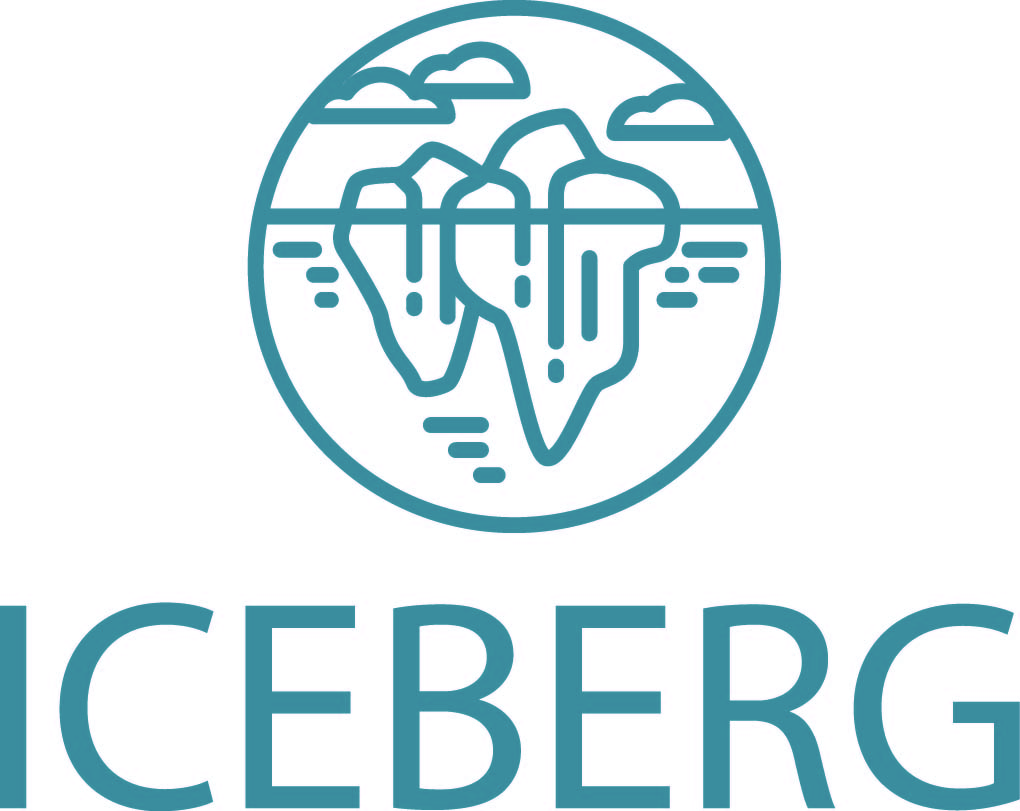 Supplier 1: Iceberg	Supplier 2: BluePenguin	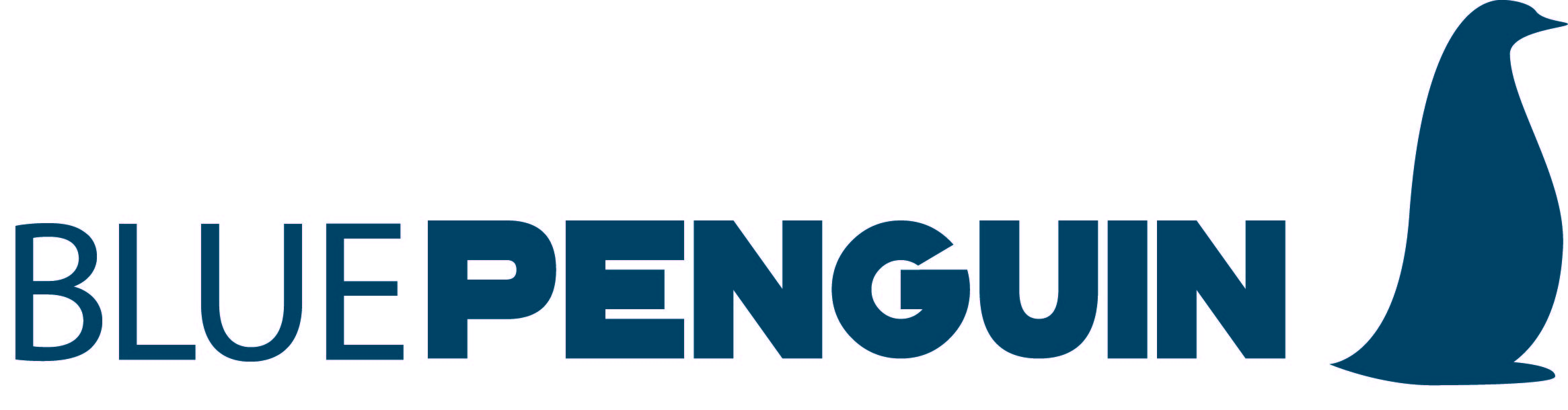 Supplier 3: Frigostar	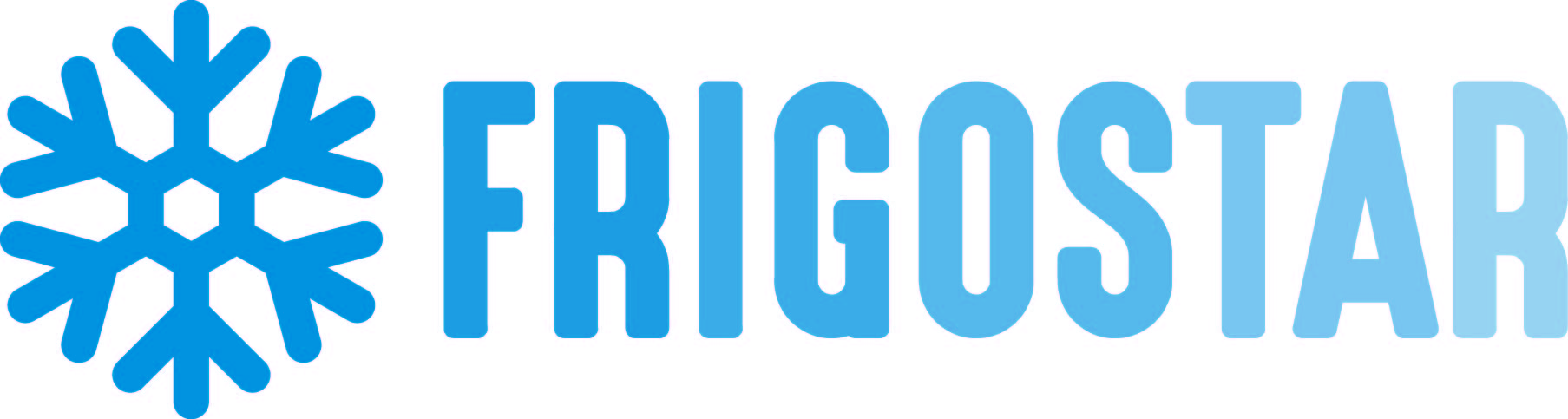 ModelEfficiencyPower consumption (W)DimensionsL x W x H (cm)MountingIn front/on topPrice (€)1.10,66501,0 x 3,0 x 1,0On top of container7801.20,68751,0 x 3,0 x 1,0On top of container10501.30,613001,0 x 3,2 x 1,0On top of container15601.40,616001,0 x 3,0 x 1,0In front or on top of container19201.50,620001,0 x 3,0 x 1,5In front or on top of container24001.60,528001,1 x 4,0 x 1,6In front or on top of container33601.70,532503,0 x 3,5 x 1,4In front or on top of container39001.80,537503,2 x 3,4 x 1,5In front or on top of container45001.90,450003,8 x 3,6 x 1,6In front or on top of container60001.100,4110004,0 x 4,0 x 1,6In front or on top of container10650ModelEfficiencyPower consumption (W)Dimensions L x W x H (cm)MountingIn front/on topPrice [€]2.10,65001,0 x 3,1 x 1,4On top of container6502.20,68001,0 x 3,0 x 1,4On top of container10402.30,612001,0 x 2,9 x 1,4On top of container15602.40,616001,7 x 3,7 x 1,5In front of container20802.50,619001,7 x 3,7 x 1,6In front or on top of container23002.60,522001,7 x 3,9 x 1,7In front or on top of container28602.70,530002,0 x 3,5 x 1,8In front or on top of container39002.80,540003,0 x 3,4 x 1,5In front or on top of container52002.90,451003,5 x 5,0 x 1,5In front or on top of container60002.100,456004,0 x 5,0 x 1,5In front or on top of container7500ModelEfficiencyPower consumption (W)DimensionsL x W x H (cm)MountingIn front/on topPrice [€]3.10,65001,0 x 3,1 x 1,0In front of container6003.20,68001,0 x 3,0 x 1,0In front of container9603.30,612001,5 x 2,9 x 1,0In front of container14403.40,616001,7 x 3,7 x 1,0In front of container19203.50,619001,7 x 3,7 x 1,0In front or on top of container23503.60,522001,7 x 3,9 x 1,0In front or on top of container26403.70,530002,0 x 3,5 x 1,0In front or on top of container36003.80,440003,0 x 3,4 x 2,0In front or on top of container48003.90,456003,5 x 4,0 x 1,5In front or on top of container61203.100,4150004,0 x 4,0 x 1,5In front or on top of container12120